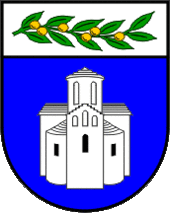 ZADARSKA ŽUPANIJAUPRAVNI ODJEL ZA JAVNU NABAVU I UPRAVLJANJE IMOVINOMBožidara Petranovića 8, ZadarPOZIV NA DOSTAVU PONUDEZa uslugu stručnog nadzora nad izvođenjem radova na rekonstrukciji zgrade i uređenju okoliša s hortikulturom na Babindubu - Centar za koordinaciju palijativne skrbi Zadarske županije (Hospicij) Evidencijski broj: 2-23-JNKLASA: 406-03/23-03/62URBROJ: 2198-17-23-3Zadar, 17. listopada 2023. godineSadržaj:POZIV NA DOSTAVU PONUDENaručitelj Zadarska županija, Božidara Petranovića 8, Zadar, OIB: 56204655363 pokrenula je postupak jednostavne nabave za uslugu stručnog nadzora nad izvođenjem radova na rekonstrukciji zgrade i uređenju okoliša s hortikulturom na Babindubu - Centar za koordinaciju palijativne skrbi Zadarske županije (Hospicij), evidencijski broj: 2-23-JN, a za koju, sukladno članku 12. stavku 1. Zakona o javnoj nabavi (Narodne novine, broj: 120/16, 114/22), nije obvezan primijeniti Zakon o javnoj nabavi za predmetnu nabavu.Temeljem članka 19. Pravilnika o provedbi postupaka jednostavne nabave (Službeni glasnik Zadarske županije, broj: 3/23) poziv na dostavu ponuda objavit će se na mrežnoj stranici Zadarske županije (www.zadarska-zupanija.hr )OPĆI PODACI Opći podaci o naručiteljuZADARSKA ŽUPANIJABožidara Petranovića 823000 ZADAR OIB: 56204655363Telefon:	023/ 350-350Telefaks:	023/ 350-319 Mrežna stranica:	www.zadarska-zupanija.hr Osoba ili služba zadužena za komunikaciju s gospodarskim subjektimaUpravni odjel za javnu nabavu i upravljanje imovinom, Odsjek za javnu nabavuKontakt osoba:	Anita Mijić Telefon: 		023/ 350-317 Telefaks: 		  023/ 350-361Adresa elektronske pošte:	nabava@zadarska-zupanija.hrPODACI O PREDMETU NABAVEEvidencijski broj nabave: Evidencijski broj nabave je 2-23-JN Procijenjena vrijednost predmeta nabave: 18.000,00 EUR bez PDV-a Opis predmeta nabave ili grupa nabavePredmet nabave je usluga stručnog nadzora i koordinatora zaštite na radu tijekom izvođenja radova na rekonstrukciji zgrade i uređenju okoliša s hortikulturom na Babindubu - Centar za koordinaciju palijativne skrbi Zadarske županije (Hospicij), na kat. čest. 2138/9 k.o. Crno (Babindub).Predmetom nabave obuhvaćene su slijedeće usluge:Usluga stručnog nadzora koja uključuje stručni nadzor nad građevinsko-obrtničkim radovima, stručni nadzor nad elektrotehničkim radovima,stručni nadzor nad strojarskim radovima,Odabrani ponuditelj dužan je prilikom provedbe stručnog nadzora postupati sukladno važećem Zakonu o gradnji, Zakonu o poslovima i djelatnostima prostornog uređenja i gradnje, Pravilniku o načinu provedbe stručnog nadzora građenja, obrascu, uvjetima i načinu vođenja građevinskog dnevnika te o sadržaju završnog izvješća nadzornog inženjera, te svim ostalim primjenjivim zakonskim i podzakonskim propisima koji uređuju provedbu stručnog nadzora nad građenjem građevina, pravilima struke, Dokumentacijom o nabavi za izvođenje radova na rekonstrukciji zgrade i uređenju okoliša s hortikulturom na Babindubu - Centar za koordinaciju palijativne skrbi Zadarske županije (Hospicij) objavljenoj u EOJN RH, broj objave: 2023/S 0F2-0021452 i ovim Pozivom na dostavu ponuda.Usluga koordinatora zaštite na radu tijekom izvođenja radovaOdabrani ponuditelj dužan je prilikom pružanja usluge koordinatora zaštite na radu tijekom izvođenja radova postupati sukladno važećem Zakonu o zaštiti na radu, Pravilniku o zaštiti na radu na privremenim gradilištima u dijelu koji nije u suprotnosti sa Zakonom o zaštiti na radu te ostalim primjenjivim zakonskim i podzakonskim aktima koji uređuju provedbu koordinatora zaštite na radu, pravilima struke, Dokumentacijom o nabavi za izvođenje radova na rekonstrukciji zgrade i uređenju okoliša s hortikulturom na Babindubu - Centar za koordinaciju palijativne skrbi Zadarske županije (Hospicij) objavljenoj u EOJN RH, broj objave: 2023/S 0F2-0021452 i ovim Pozivom na dostavu ponuda.Usluge, koje su predmet ove nabave, usko su vezane uz izvođenje radova na rekonstrukciji zgrade i uređenju okoliša s hortikulturom na Babindubu koji obuhvaćaju građevinsko-obrtničke, elektrotehničke i strojarske radove na rekonstrukciji zgrade te radove na uređenju okoliša (građevinski radovi, hortikultura, navodnjavanje i vanjska rasvjeta). Tehnička specifikacija radova, vrsta, kvaliteta i količina u cijelosti je iskazana u Dokumentaciji o nabavi za izvođenje radova na rekonstrukciji zgrade i uređenju okoliša s hortikulturom na Babindubu - Centar za koordinaciju palijativne skrbi Zadarske županije (Hospicij), evidencijski broj nabave: MN-13-23 (uključujući Ponudu odabranog ponuditelja/ Izvođača radova sa ponudbenim troškovnikom), Glavnom projektu za rekonstrukciju zgrade, zajedničke oznake GD 63/20, RENE d.o.o., Zadar, glavni projektant Bogdan Marov, dipl. ing. arh., broj ovlaštenja A 839, koji se sastoji od:MAPA 1 -  GLAVNI ARHITEKTONSKI PROJEKT, oznake T.D. 0319 od 5.2020. godine, projektant: Bogdan Marov, dipl.ing.arh., broj ovlaštenja A 839, projektantski ured: RENE d.o.o., HR-23000 Zadar, Obala kneza Trpimira 36, OIB 26761529270Knjiga 1 - arhitektonski projekt, T.D.: 0319 od 5.2020. godine, projektant: Bogdan Marov, dipl.ing.arh., broj ovlaštenja A 839, projektantski ured: RENE d.o.o., HR-23000 Zadar, Obala kneza Trpimira 36, OIB 26761529270Knjiga 2 - prikaz svih primjenjenih mjera zaštite od požara, T.D.: 07-03/20 od 5.2020. godine, Ovl. osoba za izradu prikaza svih primjenjenih mjera zaštite od požara: Damir Maruna, dipl.ing., SEKTOR j.d.o.o., Zagrebačka 40, 23 000 Zadar MAPA 2 - GLAVNI GRAĐEVINSKI PROJEKT – PROJEKT KONSTRUKCIJE, oznake Broj projekta: 02/20 od 5.2020. godine, projektant: Branislav Brkić, dipl.ing.građ., broj ovlaštenja G 524, projektantski ured: STRUKTURA - PROJEKT, d.o.o., HR-23000 Zadar, Put Kotlara 24d, OIB 27273668657MAPA 3 - GLAVNI STROJARSKI PROJEKT VODOVODA I KANALIZACIJE, oznake Broj projekta: S-1409 od 5.2020. godine, projektant: Marin Vrkić, mag.ing.mech., broj ovlaštenja S 1830, projektantski ured: SIGMA PROJEKT d.o.o., HR-23000 Zadar, Put Petrića 28C, OIB 71918308726MAPA 4 - GLAVNI ELEKTROTEHNIČKI PROJEKT - PROJEKT ELEKTROTEHNIČKIH INSTALACIJA, oznake Broj projekta: E007/20-1-GP od 5.2020. godine, projektant: Igor Ganić, mag.ing.el., broj ovlaštenja E 2510, projektantski ured: TEH PROJEKT ELEKTROTEHNIKA d. o. o., HR-51000 Rijeka, Fiorella La Guardia 13, OIB 52201125004MAPA 5 - GLAVNI ELEKTROTEHNIČKI PROJEKT – PROJEKT SUSTAVA DOJAVE POŽARA, oznake Broj projekta: E 007/20-2-GP od 5.2020. godine, projektant: Igor Ganić, mag.ing.el., broj ovlaštenja E 2510, projektantski ured: TEH PROJEKT ELEKTROTEHNIKA d. o. o., HR-51000 Rijeka, Fiorella La Guardia 13, OIB 52201125004MAPA 6 - GLAVNI STROJARSKI PROJEKT – PROJEKT TERMOINSTALACIJA, oznake Broj projekta: S-1410 od 5.2020. godine, projektant: Marin Vrkić, mag.ing.mech., broj ovlaštenja S 1830, projektantski ured: SIGMA PROJEKT d.o.o., HR-23000 Zadar, Put Petrića 28C, OIB 71918308726MAPA 7 - GLAVNI ARHITEKTONSKI PROJEKT – PROJEKT RACIONALNE UPORABE ENERGIJE I TOPLINSKE ZAŠTITE I PROJEKT AKUSTIČKE ZAŠTITE, oznake TD 769/2020 od 5.2020. godine, projektant: Jadranka Kresović, dipl.ing.arh., broj ovlaštenja A 135, projektantski ured: PROJEKTNI BIRO FORMIKA, d.o.o., HR-10000 Zagreb, Domagojeva 14, OIB 04283401107MAPA 8 - GLAVNI PROJEKT - PROJEKT DIZALA, oznake DP 3730 od 5.2020. godine, projektant: Damir Šplajt, ing.elektrostroj., broj ovlaštenja S 277, projektantski ured: URED OVLAŠTENOG INŽENJERA STROJARSTVA, HR-10000 Zagreb, Kutnjački put 13, OIB 85983320604ELABORAT ZAŠTITE NA RADU, oznake T.D. 02/2020 GD-KZ, KOORDINATOR ZAŠTITE NA RADU, Trogirska 21, Zadar, ovl. Osoba za izradu eleborata: Zvonimir Klindić, dipl. ing.,a za koji je izdana pravomoćna Građevinska dozvola Grada Zadra, Upravni odjel za prostorno uređenje i graditeljstvo, KLASA: UP/I-361-03/20-01/000160, URBROJ: 2198/01-5-20-0031 od 28. srpnja 2020. godine, Glavnom projektu za uređenje okoliša, zajedničke oznake GD 76/21, RENE d.o.o., Zadar, glavni projektant Bogdan Marov, dipl. ing. arh., broj ovlaštenja A 839, koji se sastoji od:MAPA 1 -  GLAVNI ARHITEKTONSKI PROJEKT, oznake T.D. 1321 od 11.2021. godine, projektant: Bogdan Marov, dipl.ing.arh., broj ovlaštenja A 839, projektantski ured: RENE d.o.o., HR-23000 Zadar, Obala kneza Trpimira 36, OIB 26761529270MAPA 2 – GLAVNI ELEKTROTEHNIČKI PROJEKT – VANJSKA RASVJETA, oznake E 007/20-3-IZV od 11. 2021. godine, projektant: Igor Ganić, mag.ing.el., broj ovlaštenja E 2510, projektantski ured: TEH PROJEKT ELEKTROTEHNIKA d.o.o., Fiorella la Guardie 13/VI, Rijeka, OIB 52201125004,MAPA 3 – GLAVNI PROJEKT HORTIKULTURE I NAVODNJAVANJA, oznake T.D. 1321, od 11.2021. godine, projektant: Bogdan Marov, dipl.ing.arh., broj ovlaštenja A 839, Suradnici: mr. Helena Ocelić Parić, dipl.ing.oblikovanja pejzaža, Josip Parić, dipl.ing.agr., projektantski ured: RENE d.o.o., HR-23000 Zadar, Obala kneza Trpimira 36, OIB 26761529270,Izvedbenom projektu rekonstrukcije zgrade, zajedničke oznake GD 63/20, RENE d.o.o., Zadar, glavni projektant Bogdan Marov, dipl. ing. arh., broj ovlaštenja A 839 te Izvedbenom projektu uređenja okoliša, zajedničke oznake GD 76/21, RENE d.o.o., Zadar, glavni projektant Bogdan Marov, dipl. ing. arh., broj ovlaštenja A 839.CPV oznaka i naziv prema Uredbi o uvjetima primjene Jedinstvenog rječnika javne nabave (CPV): 71247000-1 Količina i tehnička specifikacija predmeta nabaveKoličina predmeta nabave je točna i navedena u Troškovniku koji je sastavni dio ovog Poziva na dostavu ponuda.Stručni nadzor mora se provoditi stručno, korektno i savjesno, u skladu sa Zakonom o gradnji, Zakonom o poslovima i djelatnostima prostornog uređenja i gradnje, Pravilnikom o načinu provedbe stručnog nadzora građenja, obrascu, uvjetima i načinu vođenja građevinskog dnevnika te o sadržaju završnog izvješća nadzornog inženjera, svim ostalim primjenjivim zakonskim i podzakonskim propisima koji uređuju provedbu stručnog nadzora nad građenjem građevina, pravilima struke, te od kontrole ispunjavanja ugovornih obveza Izvođača radova prema Naručitelju i poduzimanja odgovarajućih mjera za realizaciju tih obveza, poslove obračunavanja izvedenih radova, a sve u svrhu osiguranja izvođenja radova sukladno projektnoj dokumentaciji iz točke 2.3. ovog Poziva, važećim propisima i ugovorom o izvođenju radova sklopljenim s izvođačem radova.Stručni nadzor osobito se sastoji od kontrole održavanja rokova izvođenja radova, izvođenja radova u skladu s projektnom dokumentacijom te kvalitete radova, kontrole količine, kakvoće i sukladnosti ugrađenih proizvoda i kontrole obračuna izvedenih radova odnosno uz zakonske obveze stručni nadzor obuhvaća i provjeru: trošenja sredstava po namjeni, dinamici i visini (kontrola: izmjera, građevinske knjige, situacija, proračuna razlike u cijeni, obračuna nepredviđenih i naknadnih radova, kontrolu računa i u pogledu točnosti i usuglašenosti sa ugovorom o izvođenju predmetnih radova, poduzimanje odgovarajućih mjera ako se ocijeni da će doći do prekoračenja iznosa i dr.),  održavanje ugovorenih rokova (utvrđivanje rokova početka, praćenje odvijanja radova prema terminskom planu, te interveniranje u slučaju odstupanja od plana, pregled eventualnih izmjena plana, kontrola među-rokova i sl.),  kvaliteta radova (vizualni pregled, kontrola količina, kakvoće i sukladnosti ugrađenih proizvoda i opreme sa odobrenom tehničkom dokumentacijom i ugovorom o izvođenju radova sklopljenim sa Izvođačem radova, kontrola i pregled dokumentacije kojom Izvođač dokazuje kvalitetu u pogledu rezultata ispitivanja i učestalosti; poduzimanje mjera za otklanjanje nedostataka; otkazivanje materijala, građevinskih elemenata koje je pripremio Izvođač ukoliko po mišljenju nadzornog inženjera ne osiguravaju u primjeni standard izvođenja radova ili ne odgovaraju specifikaciji iz troškovnika radova i dr.) izvođenje radova sukladno projektu (kontrola upotrebe materijala prema projektu i ugovoru o izvođenju radova, provođenja koncepcije građevine prema projektu, tumačenje nejasnoća iz projekta, rješavanje pojedinih detalja i sl.). Obvezan je voditi računa da se svi radovi izvedu u potpunosti prema projektno tehničkoj dokumentaciji i specifikaciji radova (ugovornom troškovniku radova) koja je sastavni dio Ugovora o izvođenju radova. Svako priznavanje radova koji odstupaju od projekta odnosno ugovorenih radova, bez prethodne pisane suglasnosti Naručitelja, Naručitelj neće isplaćivati izvođaču radova, čija potraživanja stoga idu na teret Izvršitelja, ostalo (kontrola i unošenje podataka u građevni dnevnik i građevinsku knjigu, dostava mjesečnog izvješća o radovima za prethodni mjesec, tekućoj problematici, postotku realizacije ugovora, dinamici radova i sl., pregled i potpis građevinskog dnevnika, građevinske knjige, nadzor nad izvedenim količinama radova i kontrola nad obračunom po privremenim situacijama i okončanoj situaciji i ovjeravanje istih, kontinuirano pisano obavještavanje naručitelja o svim nedostatcima i nepravilnostima uočenim u projektu i tijekom građenja te poduzimanje mjera u svrhu njihovog otklanjanja, davanje odgovarajućih naloga o izvođenju određenih radova u slučaju potrebe otklanjanja nedostataka, a radi sprječavanja težih posljedica koje bi nastupile neizvođenjem tih radova, analiza, osiguravanje i provjera nalazi li se na gradilištu sva propisana dokumentacija, sređivanje dokumentacije na gradilištu za primopredaju, koordiniranje rada pojedinih sudionika u izgradnji, izrada završnog izvješća o dovršenju radova, sudjelovanje u primopredaji građevine i tehničkom pregledu, kontrola otklanjanja nedostataka po zapisniku o primopredaji građevine kao i obavljanje drugih poslova propisanih relevantnim zakonskim i podzakonskim aktima i posebnim uzancama u građenju, ako je za to ovlašten od Naručitelja). Koordinator zaštite na radu dužan je tijekom građenja postupati sukladno propisanim obvezama Zakona o zaštiti na radu te izvršavati svoje dužnosti sukladno Pravilniku o zaštiti na radu na privremenim gradilištima te ostalim primjenjivim zakonskim i podzakonskim aktima.Sukladno članku 77. stavku 2. Zakona o zaštiti na radu koordinator zaštite na radu obvezan je tijekom građenja: koordinirati primjenu općih načela zaštite na radu kod donošenja odluka o rokovima i bitnim mjerama tijekom planiranja i izvođenja pojedinih faza rada, koje se izvode istodobno ili u slijedu koordinirati izvođenje odgovarajućih postupaka kako bi se osiguralo da poslodavci i druge osobe dosljedno primjenjuju opća načela zaštite na radu i izvode radove u skladu s planom izvođenja radova izraditi ili dati izraditi potrebna usklađenja plana izvođenja radova i dokumentacije sa svim promjenama na gradilištu osigurati suradnju i uzajamno obavješćivanje svih izvođača radova i njihovih radničkih predstavnika provjeravati provode li se radni postupci na siguran način i usklađivati propisane aktivnosti organizirati da na gradilište imaju pristup samo osobe koje su na njemu zaposlene i osobe koje imaju dozvolu ulaska na gradilište. U cilju provedbe prethodno navedenih zadaća, koordinator zaštite na radu tijekom građenja dužan je obilaziti gradilište i to na početku i na kraju radnog vremena izvođača na gradilištu te evidentirati i konstatirati eventualno uočene nedostatke, odnosno nepravilnosti, upisom u kontrolne liste koje je dužan čuvati na gradilištu, te po jedan primjerak iste uručiti inženjeru gradilišta/ voditelju gradilišta, nadzornom inženjeru i predstavniku naručitelja.Koordinator zaštite na radu tijekom građenja mora obavljati i ostale poslove koji su nužni za provedbu zaštite na radu i osiguranje minimalnih sigurnosnih i zdravstvenih uvjeta za privremena gradilišta, a sve u skladu sa važećim propisima i standardima kako bi se zadovoljili svi traženi uvjeti prema zakonskim odredbama u cilju zaštite interesa svih sudionika u gradnji.Tijekom pružanja predmetne usluge nadzorni inženjeri i koordinator zaštite na radu se služe hrvatskim jezikom i latiničnim pismom.Podaci o terminu obilaska lokacije ili neposrednog pregleda dokumenata koji potkrepljuju dokumentaciju o nabaviPonuditelji mogu pregledati mjesto izvođenja radova, upoznati se sa lokacijom i načinom izvođenja radova te sve bitno ugraditi u cijenu kao i izvršiti uvid u projektno-tehničku dokumentaciju, sve za vrijeme trajanja roka za dostavu ponuda svaki radni dan uz prethodnu najavu. Kontakt osoba Marko Kolega, na broj mob. 098/ 289-283, e-mail: marko.kolega@zadarska-zupanija.hr za pregled lokacije i za uvid u projektno-tehničku dokumentaciju.Uvid u projektno-tehničku dokumentaciju ponuditelj može izvršiti i putem EOJN RH, broj objave: 2023/S 0F2-0021452, poveznica: https://eojn.nn.hr/SPIN/APPLICATION/IPN/DocumentManagement/DokumentPodaciFrm.aspx?id=7883176Smatrat će se da je ponuditelj prije podnošenja ponude u potpunosti upoznat s lokacijom na kojoj će se izvoditi nadzirani radovi i projektno-tehničkom dokumentacijom radova nad kojima se vrši nadzor, te da se prije podnošenja ponude u potpunosti upoznao sa svim uvjetima za pružanje predmetnih usluga. Mjesto izvršenja ugovoraUsluga stručnog nadzora pružat će se na kat. čest. 2138/9 k.o. Crno (Babindub) Rok početka i završetka izvršenja ugovoraS ponuditeljem čija ponuda bude odabrana sklopit će se Ugovor o pružanju usluge stručnog nadzora na izvođenju radova na rekonstrukciji zgrade i uređenju okoliša s hortikulturom na Babindubu - Centar za koordinaciju palijativne skrbi Zadarske županije (Hospicij).Ugovor stupa na snagu dan nakon obostranog potpisa Ugovora. Rok izvršavanja stručnog nadzora i koordinatora zaštite na radu je sukladan dinamici izvođenja radova, a počinje teći od dana uvođenja u posao Izvođača radova i traje do uspješne primopredaje radova i dostave Završnog izvješća nadzornog inženjera.Okvirni rok završetka izvršenja Ugovora je 12 mjeseci od dana uvođenja u posao Izvođača radova (rok završetka ugovorenih radova – 12 mjeseci).U slučaju prekida radova (raskid ugovora ili sl.), rok za ugovorene usluge prestaje teći kao i obveze naručitelja prema izvršitelju i nastavlja se po ponovnom nastavku radova. Naručitelj u ovoj fazi dostavlja prijedlog ugovora, te zadržava pravo isti prilagoditi ovisno o ponudi odabranog ponuditelja. Naručitelj u prijedlogu ugovora utvrđuje obvezne dijelove (predmet nabave, rok i uvjeti izvršenja ugovornih obveza odabranog ponuditelja, rok, način i uvjeti plaćanja, izvršenje usluge sukladno tehničkim specifikacijama) koji se prilikom izrade konačnog ugovora ne mogu mijenjati.Prijedlog ugovora nalazi se u Prilogu 4 ovog Poziva i njen je sastavni dio. Dostavom ponude smatrat će se da je gospodarski subjekt upoznat sa svim odredbama iz prijedloga ugovora, da ih prihvaća u cijelosti i da će postupati u skladu s tim odredbama.Ponuditelji nisu obvezni dostaviti prijedlog ugovora u sklopu svoje ponude.  Rok valjanosti ponude60 dana od dana isteka roka za dostavu ponuda. Rok valjanosti ponude mora biti naveden u ponudbenom listu koji je sastavni dio ovog Poziva.OSNOVE ZA ISKLJUČENJE GOSPODARSKOG SUBJEKTA Obveze plaćanja dospjelih poreznih obveza i obveza za mirovinsko i zdravstveno osiguranjePonuditelj u ponudi mora priložiti potvrdu porezne uprave ili drugog nadležnog tijela u državi poslovnog nastana gospodarskog subjekta, koja ne smije biti starija od 30 dana od dana objave ovog Poziva.Iz navedenog dokaza mora biti razvidno da je ponuditelj ispunio obveze plaćanja dospjelih poreznih obveza i obveza za mirovinsko i zdravstveno osiguranje, odnosno da mu je temeljem posebnih propisa odobrena odgoda plaćanja navedenih obveza.Naručitelj će isključiti ponuditelja iz postupka nabave ako utvrdi da nije ispunio obveze plaćanja dospjelih poreznih obveza i obveza za mirovinsko i zdravstveno osiguranje.Izvadak iz kaznene evidencije ili drugog odgovarajućeg registra (članak 251. ZJN)Naručitelj će isključiti gospodarskog subjekta iz postupka javne nabave ako utvrdi:da je gospodarski subjekt koji ima poslovni nastan u Republici Hrvatskoj ili osoba koja je član upravnog, upravljačkog ili nadzornog tijela ili ima ovlasti zastupanja, donošenja odluka ili nadzora toga gospodarskog subjekta i koja je državljanin Republike Hrvatske pravomoćnom presudom osuđena za:sudjelovanje u zločinačkoj organizaciji, na temeljučlanka 328. (zločinačko udruženje) i članka 329. (počinjenje kaznenog djela u sastavu zločinačkog udruženja) Kaznenog zakonačlanka 333. (udruživanje za počinjenje kaznenih djela), iz Kaznenog zakona („Narodne novine“ broj: 110/97, 27/98, 50/00, 129/00, 51/01, 111/03, 190/03, 105/04, 84/05, 71/06, 110/07, 152/08, 57/11, 77/11, 143/12)korupciju, na temeljučlanka 252. (primanje mita u gospodarskom poslovanju), članka 253. (davanje mita u gospodarskom poslovanju), članka 254. (zlouporaba u postupku javne nabave), članka 291. (zlouporaba položaja i ovlasti), članka 292. (nezakonito pogodovanje), članka 293. (primanje mita), članka 294. (davanje mita), članka 295. (trgovanje utjecajem) i članka 296. (davanje mita za trgovanje utjecajem) Kaznenog zakona, članka 294.a (primanje mita u gospodarskom poslovanju), članka 294.b (davanje mita u gospodarskom poslovanju), članka 337. (zlouporaba položaja i ovlasti), članka 338. (zlouporaba obavljanja dužnosti državne vlasti), članka 343. (protuzakonito posredovanje), članka 347. (primanje mita) i članka 348. (davanje mita) iz Kaznenog zakona („Narodne novine“ broj: 110/97, 27/98, 50/00, 129/00, 51/01, 111/03, 190/03, 105/04, 84/05, 71/06, 110/07, 152/08, 57/11, 77/11, 143/12),prijevaru, na temeljučlanka 236. (prijevara), članka 247. (prijevara u gospodarskom poslovanju), članka 256. (utaja poreza ili carine) i članka 258. (subvencijska prijevara) Kaznenog zakona članka 224. (prijevara), članka 293. (prijevara u gospodarskom poslovanju) i članka 286. (utaja poreza i drugih davanja) iz Kaznenog zakona („Narodne novine“ broj: 110/97, 27/98, 50/00, 129/00, 51/01, 111/03, 190/03, 105/04, 84/05, 71/06, 110/07, 152/08, 57/11, 77/11, 143/12)terorizam ili kaznena djela povezana s terorističkim aktivnostima, na temeljučlanka 97. (terorizam), članka 99. (javno poticanje na terorizam), članka 100. (novačenje za terorizam), članka 101. (obuka za terorizam) i članka 102. (terorističko udruženje) Kaznenog zakona članka 169. (terorizam), članka 169.a (javno poticanje na terorizam) i članka 169.b (novačenje i obuka za terorizam) iz Kaznenog zakona („Narodne novine“ broj: 110/97, 27/98, 50/00, 129/00, 51/01, 111/03, 190/03, 105/04, 84/05, 71/06, 110/07, 152/08, 57/11, 77/11, 143/12)pranje novca ili financiranje terorizma, na temeljučlanka 98. (financiranje terorizma) i članka 265. (pranje novca) Kaznenog zakona članka 279. (pranje novca) iz Kaznenog zakona („Narodne novine“ broj: 110/97, 27/98, 50/00, 129/00, 51/01, 111/03, 190/03, 105/04, 84/05, 71/06, 110/07, 152/08, 57/11, 77/11, 143/12)dječji rad ili druge oblike trgovanja ljudima, na temeljučlanka 106. (trgovanje ljudima) Kaznenog zakona članka 175. (trgovanje ljudima i ropstvo) iz Kaznenog zakona („Narodne novine“ broj: 110/97, 27/98, 50/00, 129/00, 51/01, 111/03, 190/03, 105/04, 84/05, 71/06, 110/07, 152/08, 57/11, 77/11, 143/12)da je gospodarski subjekt koji nema poslovni nastan u Republici Hrvatskoj ili osoba koja je član upravnog, upravljačkog ili nadzornog tijela ili ima ovlasti zastupanja, donošenja odluka ili nadzora toga gospodarskog subjekta i koja nije državljanin Republike Hrvatske pravomoćnom presudom osuđena za kaznena djela iz točke 1. podtočaka od a) do f) i za odgovarajuća kaznena djela koja, prema nacionalnim propisima države poslovnog nastana gospodarskog subjekta, odnosno države čiji je osoba državljanin, obuhvaćaju razloge za isključenje iz članka 57. stavka 1. točaka od (a) do (f) Direktive 2014/24/EU.Naručitelj će isključiti gospodarskog subjekta u bilo kojem trenutku tijekom postupka nabave ako utvrdi da postoje osnove za isključenje iz ove točke Poziva.Sukladno članku 255. stavak 6. ZJN razdoblje isključenja gospodarskog subjekta kod kojeg su ostvarene osnove za isključenje iz postupka nabave sukladno ovoj točki Poziva je pet godina od dana pravomoćnosti presude, osim ako pravomoćnom presudom nije određeno drukčije.Kao dokaz da ne postoje osnove za isključenje iz ove točke Naručitelj će prihvatiti: izvadak iz kaznene evidencije ili drugog odgovarajućeg registra ili, ako to nije moguće, jednakovrijedni dokument nadležne sudske ili upravne vlasti u državi poslovnog nastana gospodarskog subjekta, odnosno državi čiji je osoba državljanin, kojim se dokazuje da ne postoje navedene osnove za isključenje.Ako se u državi poslovnog nastana gospodarskog subjekta, odnosno državi čiji je osoba državljanin ne izdaju dokumenti iz prethodnog stavka ili ako ne obuhvaćaju sve okolnosti iz ove točke Dokumentacije o nabavi, oni mogu biti zamijenjeni izjavom pod prisegom ili, ako izjava pod prisegom prema pravu dotične države ne postoji, izjavom davatelja s ovjerenim potpisom kod nadležne sudske ili upravne vlasti, javnog bilježnika ili strukovnog ili trgovinskog tijela u državi poslovnog nastana gospodarskog subjekta, odnosno državi čiji je osoba državljanin.Dostatan dokaz da ne postoje osnove za isključenje iz ove točke za gospodarske subjekte s poslovnim nastanom u Republici Hrvatskoj je izjava sukladno prethodnom stavku. Obrazac izjave je sastavni dio ovog Poziva (Prilog 2).Dokaz da ne postoje osnove za isključenje iz ove točke ne smije biti stariji od 3 mjeseca od dana objave Poziva.SPOSOBNOST ZA OBAVLJANJE PROFESIONALNE DJELATNOSTI Upis u sudski, obrtni, strukovni ili drugi odgovarajući registar države sjedišta gospodarskog subjektaPonuditelj mora dokazati svoj upis u sudski, obrtni, strukovni ili drugi odgovarajući registar države sjedišta gospodarskog subjekta. Upis u registar dokazuje se odgovarajućim izvodom, a ako se oni ne izdaju u državi sjedišta gospodarskog subjekta, gospodarski subjekt može dostaviti izjavu s ovjerom potpisa kod nadležnog tijela.Izvod ili izjava ne smiju biti stariji od tri mjeseca računajući od dana objave ovog Poziva.TEHNIČKA SPOSOBNOSTU ovom postupku nabave naručitelj određuje uvjete tehničke i stručne sposobnosti kojima se osigurava da gospodarski subjekt ima iskustvo potrebno za izvršenje ugovora o nabavi na odgovarajućoj razini kvalitete. Svi uvjeti tehničke i stručne sposobnosti su vezani uz predmet nabave i razmjerni predmetu nabave. Obrazovne  i  stručne  kvalifikacije  pružatelja  usluge  i/ili  osoba  njegova  voditeljskog kadra, a posebice osobe ili osoba odgovornih za pružanje uslugaStručna  sposobnost  dokazuje  se  popisom/ izjavom  ovjerenom  od  strane  odgovorne osobe ponuditelja kojom potvrđuje da raspolaže osobama koje posjeduju strukovnu sposobnost, stručno znanje i iskustvo potrebno  za  izvršavanje  usluge,  s  prijedlogom  tima  za  uslugu  pružanja  stručnog nadzora nad izvođenjem radova, prijedlogom za imenovanje glavnog nadzornog  inženjera te koordinatora zaštite na radu.Ponuditelj mora dokazati da će za cijelo vrijeme izvršenja ugovora imati na raspolaganju:minimalno jednog (1) ovlaštenog inženjera građevinarstva,minimalno jednog (1) ovlaštenog inženjera elektrotehnike,minimalno jednog (1) ovlaštenog inženjera strojarstva,minimalno jednog koordinatora zaštite na radu tijekom građenja.Tehnička i stručna sposobnost gospodarskog subjekta dokazuje se: podacima o angažiranim tehničkim stručnjacima u obliku izjave, neovisno o tome pripadaju li izravno gospodarskom subjektu. Izjava  mora  biti  ovjerena  pečatom  i  potpisana  od  strane ovlaštene osobe ponuditelja (Prilog 3) Izjavu je potrebno popratiti ispravama kojima se dokazuje ovlaštenje osoba odgovornih za pružanje usluga, i to:za ovlaštene inženjere - potvrda o članstvu u odgovarajućoj Komori za inženjersko područje za koje ga ponuditelj imenuje u svrhu izvršenja usluge koja je predmet nabave, odnosno važeći jednakovrijedni dokument koji je izdalo nadležno tijelo u državi sjedišta gospodarskog subjekta, temeljem Zakona o poslovima i djelatnostima prostornog uređenja i gradnje i Zakona o komori arhitekata i komorama inženjera u graditeljstvu i prostornom uređenju. Ukoliko je ovlašteni inženjer  strana osoba ova sposobnost se dokazuje sukladno odredbama Zakona o poslovima i djelatnostima prostornog uređenja i gradnje,za koordinatora zaštite na radu tijekom građenja – Uvjerenje o položenom stručnom ispitu za koordinatora zaštite na radu tijekom građenja ili Rješenje o statusu koordinatora zaštite na radu tijekom građenja. (ovisno o tome što je primjenjivo)Napomena:Nadzorni inženjer, odnosno glavni nadzorni inženjer ne može biti zaposlenik osobe koja je izvođač na istoj građevini.  Ponuditelj može i mora, ako je angažman istih potreban i nužan sukladno zakonskim propisima za predmet nabave, u izvršenju Ugovora angažirati i veći broj tehničkih stručnjaka uz ograničenje da svakako mora angažirati minimum stručnjaka koji su traženi točkom 5.1. ovog Poziva. U slučaju potrebe za zamjenom predloženih tehničkih stručnjaka iz točke 5.1. za obavljanje poslova stručnog nadzora građenja u svojstvu odgovorne osobe (nadzornog inženjera) i koordinatora zaštite na radu tijekom izvršenja Ugovora, odabrani ponuditelj/ Izvršitelj mora predložiti Naručitelju nove tehničke stručnjake koji u potpunosti moraju zadovoljiti minimalne uvjete tehničke i stručne sposobnosti iz točke 5.1. ovog Poziva, u skladu s odredbama prijedloga ugovora.Predloženi inženjer može biti nominiran i za koordinatora zaštite na radu ukoliko udovoljava uvjetima propisanima Pravilnikom o zaštiti na radu na privremenim gradilištima.Dostava traženih dokumenataDokumente tražene u točki 3., 4. i 5. ovog Poziva, ponuditelj može dostaviti u neovjerenoj preslici pri čemu se neovjerenom preslikom smatra i neovjereni ispis elektroničke isprave.Naručitelj može radi provjere istinitosti podataka:Od ponuditelja zatražiti dostavu izvornika ili ovjerenih preslika tih dokumenata u primjerenom roku i/iliObratiti se izdavatelju dokumenata ili nadležnim tijelima.Ako je dokumentacija koju je ponuditelj trebao dostaviti nepotpuna, naručitelj može, poštujući načela jednakog tretmana i transparentnosti, zahtijevati od ponuditelja da dopune dokumentaciju u primjerenom roku ne kraćem od 5 dana. Ukoliko se utvrdi da je ponuditelj dostavio lažne podatke, Naručitelj će ga isključiti iz postupka nabave.KRITERIJ ZA ODABIR PONUDE Naručitelj donosi Odluku o odabiru ekonomski najpovoljnije ponude prema kriteriju za odabir ponude. Kriterij za odabir ponude je ekonomski najpovoljnija ponuda. Relativni ponder 100% cijena.Budući da naručitelj ne može koristiti pravo na pretporez uspoređuje cijene ponuda s porezom na dodanu vrijednost.Ako su dvije ili više valjanih ponuda jednako rangirane prema kriteriju za odabir ponude, Naručitelj će odabrati ponudu koja je zaprimljena ranije. CIJENA PONUDECijena ponude piše se brojkama u apsolutnom iznosu, na dvije decimale i mora biti izražena u eurima. Ponuditelj mora dostaviti ponudu za cjelokupan predmet nabave na način kako je to definirano Troškovnikom. Prilikom ispunjavanja troškovnika ponuditelj je dužan ispuniti sve stavke troškovnika. Ponuditelj u troškovnike upisuje jediničnu cijenu, ukupnu cijenu po stavki, ukupnu cijenu ponude bez PDV-a, iznos PDV-a, ukupnu cijenu ponude s PDV-om.  Ako ponuditelj nije u sustavu PDV-a ili je predmet nabave oslobođen PDV-a, u ponudbenom listu i troškovniku, na mjesto predviđeno za upis cijene ponude s PDV-om, upisuje se isti iznos kao što je upisan na mjestu predviđenom za upis cijene ponude bez PDV-a, a mjesto predviđeno za upis PDV-a ostavlja se prazno. Jedinična cijena iz ponude je nepromjenjiva za cijelo vrijeme trajanja ugovora. U  cijenu  ponude bez poreza na dodanu vrijednost (PDV, koji se iskazuje zasebno iza cijene ponude) uračunati su svi  troškovi,  takse  i ostala  davanja  te  zavisni  troškovi  koje  je Izvršitelj obvezan izvršiti iz bilo kojeg razloga. Vrijednost radova na rekonstrukciji zgrade i uređenju okoliša s hortikulturom na Babindubu - Centar za koordinaciju palijativne skrbi Zadarske županije (Hospicij) iznosi 1.648.117,16 EUR (bez PDV-a). U tijeku je potpisivanje Ugovora o javnoj nabavi radova na rekonstrukciji zgrade i uređenju okoliša s hortikulturom na Babindubu - Centar za koordinaciju palijativne skrbi Zadarske županije (Hospicij).Izvršitelj  usluge  stručnog nadzora  nema  pravo  potraživanja  dodatnih  sredstava  uslijed  povećanja  cijene izvođenja radova na građevini nad kojom se vrši nadzor.  Kada cijena ponude bez poreza na dodanu vrijednost izražena u Troškovniku ne odgovara cijeni ponude bez poreza na dodanu vrijednost izraženoj u Ponudbenom listu, vrijedi cijena ponude bez poreza na dodanu vrijednost izražena u Troškovniku.Ako ponuditelj ne postupi u skladu sa zahtjevima iz ove točke, ili promjeni tekst ili količine navedene u Troškovniku smatrat će se da je takav troškovnik nepotpun i nevažeći, te će ponuda biti odbačena kao nepravilna. ROK, NAČIN I UVJETI PLAĆANJANaručitelj će izvršene usluge platiti po ispostavljenim računima ili situacijama u roku od 30 (trideset) dana od dana zaprimanja e-računa u strukturiranom elektroničkom obliku putem informacijskog posrednika (FINA), na IBAN ponuditelja.Računi, odnosno situacije mogu se ispostavljati prema napredovanju obavljanja usluga, koji moraju biti vezani uz napredovanje radova na građenju građevine koja se nadzire, najviše jednom mjesečno za obavljene usluge ili po uredno izvršenoj primopredaji građevine nad kojom se vrši nadzor i dostavi Završnog izvješća.Uz račun (situaciju) izvršitelj obavezno dostavlja izviješće o izvršenim radovima, tekućoj problematici, postotku realizacije ugovora, dinamici radova i sl., dok završni račun (okončanu situaciju) Izvršitelj izdaje po uredno izvršenoj primopredaji građevine nad kojom se vrši nadzor i dostavi Završnog izvješća.Računi (situacije) trebaju glasiti na: ZADARSKA ŽUPANIJA, Božidara Petranovića 8, 23000 Zadar, s pozivom na broj ugovora o nabavi, evid.br. 2-23-JN. Predujam isključen, kao i traženje sredstava osiguranja plaćanja od strane gospodarskog subjekta.Na zakašnjele uplate odabrani ponuditelj ima pravo naručitelju obračunati zakonsku zateznu kamatu.U slučaju slanja opomena odabrani ponuditelj nema pravo na naplatu troškova opomena.UPUTA O ISPRAVNOM NAČINU IZRADE PONUDEPri izradi ponude ponuditelj se mora pridržavati zahtjeva i uvjeta iz ovog Poziva.Ponuda, zajedno sa pripadajućom dokumentacijom, izrađuje se na hrvatskom jeziku i latiničnom pismu. Sadržaj ponudePonuda treba sadržavati:Ponudbeni list (ispunjen, potpisan i pečatiran od strane ovlaštene osobe ponuditelja),Troškovnik (ispunjen, potpisan i pečatiran od strane ovlaštene osobe ponuditelja),Ostale dokumente tražene u točkama 3., 4. i 5. ovog Poziva. Način izrade ponudePonuda se izrađuje u papirnatom obliku na način da čini cjelinu. Ako zbog opsega ili drugih objektivnih okolnosti ponuda ne može biti izrađena na način da čini cjelinu, onda se izrađuje u dva ili više dijelova. Ponuda se predaje u izvorniku. Ponuda se uvezuje na način da se onemogući naknadno vađenje ili umetanje listova.Ako je ponuda izrađena u dva ili više dijelova, svaki dio se uvezuje na način da onemogući naknadno vađenje ili umetanje listova. Propisani tekst Poziva na dostavu ponuda ne smije se mijenjati i nadopunjavati. Ponude se pišu neizbrisivom tintom. Ispravci u ponudi moraju biti izrađeni na način da su vidljivi. Ispravci moraju uz navod datuma ispravka biti potvrđeni potpisom ponuditelja. NAČIN DOSTAVE PONUDE Ponuda mora biti izrađena u skladu s točkom 9. ovog Poziva te se dostavlja u papirnatom obliku, u zatvorenoj omotnici.Do isteka roka za dostavu ponuda ponuditelj može dostaviti izmjenu ili dopunu svoje ponude. Izmjena i/ili dopuna ponude dostavlja se na isti način kao i osnovna ponuda s obveznom naznakom da se radi o izmjeni i/ili dopuni ponude. Ponuditelj može do isteka roka za dostavu ponude pisanom izjavom odustati od svoje dostavljene ponude. Pisana izjava dostavlja se na isti način kao i ponuda s obveznom naznakom da se radi o odustajanju ponude. Ponuda pristigla nakon isteka roka za dostavu ponuda neće se otvarati, te će se kao zakašnjela ponuda vratiti ponuditelju koji ju je dostavio.Alternativna ponuda nije dopuštena u ovom postupku nabave. Mjesto dostave ponudeZadarska županija, Zrinsko Frankopanska 8, 23000 ZadarNačin dostave ponudePonuda se dostavlja u zatvorenoj poštanskoj omotnici neposredno na pisarnicu naručitelja ili preporučenom poštanskom pošiljkom na adresu naručitelja iz točke 10.1. ovog Poziva. Na zatvorenoj omotnici mora biti naznačeno:- na prednjoj strani omotnice: ZADARSKA ŽUPANIJAZrinsko Frankopanska 823000 ZadarPonuda za uslugu stručnog nadzora nad izvođenjem radova na rekonstrukciji zgrade i uređenju okoliša s hortikulturom na Babindubu - Centar za koordinaciju palijativne skrbi Zadarske županije (Hospicij)  - NE OTVARAJEvidencijski broj nabave: 2-23-JN- na poleđini ili u gornjem lijevom kutu omotnice: Naziv i adresa ponuditeljaOIB ponuditeljaRok za dostavu ponudeKrajnji rok za dostavu ponude je 24. listopada 2023. godine do 10:00 sati, bez obzira na način dostave.OSTALOPopis gospodarskih subjekata s kojima je naručitelj u sukobu interesaTemeljem članka 80. Zakona o javnoj nabavi (Narodne novine, broj: 120/16, 114/22) Zadarska  županija kao naručitelj objavljuje popis gospodarskih subjekata s kojima je predstavnik naručitelja iz članka 76. stavka 2. točke 1. ZJN 2016. ili s njim povezana osoba u sukobu interesa:MAGNOLIA d.o.o., Crno 34/d, 23000 Zadar, OIB: 30081007311,3LMC d.o.o. za savjetovanje, Radnička cesta 80, 10000 Zagreb, OIB: 92794184115,ZELENI PARK d.o.o. za oplemenjivanje zelenih površina, Crno 34/d, 23000 Zadar, OIB 74160832232.Obavijest o rezultatima nabaveNa osnovu rezultata pregleda i ocjene pristiglih ponuda od strane stručnog povjerenstva, ovlaštena osoba naručitelja donosi Odluku o odabiru ili Odluku o poništenju postupka nabave u roku od 30 dana od dana isteka roka za dostavu ponuda.Odluka o odabiru ili poništenju zajedno sa Zapisnikom o otvaranju, pregledu i ocjeni ponuda dostavlja se ponuditeljima objavom na mrežnoj stranici Naručitelja (www.zadarska-zupanija.hr).Dostava se smatra obavljenom istekom dana objave.Posebne odredbeNaručitelj neće prihvatiti ponudu koja ne ispunjava uvjete i zahtjeve vezane uz predmet nabave iz ovog Poziva.Naručitelj zadržava pravo poništiti ovaj postupak nabave u bilo kojem trenutku, odnosno ne odabrati niti jednu ponudu, a sve bez ikakvih obveza ili naknada bilo koje vrste prema ponuditeljima.ŽalbaTemeljem članka 31. Pravilnika o provedbi postupaka jednostavne nabave (Službeni glasnik Zadarske županije, broj: 3/23) žalba nije dopuštena.Prilog 1.PONUDBENI LISTPredmet nabave: 	Usluga stručnog nadzora nad izvođenjem radova na rekonstrukciji zgrade i uređenju okoliša s hortikulturom na Babindubu - Centar za koordinaciju palijativne skrbi Zadarske županije (Hospicij)Evidencijski broj nabave: 2-23-JNNaručitelj: Zadarska županija, Božidara Petranovića 8, 23000 Zadar, OIB: 56204655363Rok valjanosti ponude: ___________ dana								Ovlaštena osoba ponuditelja	Datum: ________________________							M.P.	_______________________Prilog 2. - Ogledni primjerak izjaveTemeljem članka 251. stavka 1. točka 1. i članka 265. stavka 2. Zakona o javnoj nabavi (Narodne novine, broj: 120/2016, 114/22), kao ovlaštena osoba za zastupanje gospodarskog subjekta dajem sljedeću:I Z J A V U   O   N E K A Ž NJ A V A N J Ukojom ja _________________________________________________________________       (ime i prezime, adresa/prebivalište, OIB ili broj identifikacijskog dokumenta i izdavatelj istog)kao osoba ovlaštena za zastupanje gospodarskog subjekta/ ponuditelja:________________________________________________________________________(naziv i sjedište gospodarskog subjekta/ponuditelja, OIB)za sebe i za gospodarski subjekt te za sve osobe koje su članovi upravnog, upravljačkog ili nadzornog tijela ili imaju ovlasti zastupanja, donošenja odluka ili nadzora gospodarskog subjekta:___________________________________________________________________________________________________________________________________________________________________________________________________________________________(potrebno je navesti ime i prezime, adresa/prebivalište, OIB ili broj identifikacijskog dokumenta i izdavatelja istog za sve osobe koja su članovi upravnog, upravljačkog ili nadzornog tijela ili imaju ovlasti zastupanja, donošenja odluka ili nadzora gospodarskog subjekta – za koje se daje izjava)izjavljujem da nema okolnosti koje bi bile protivne odredbi članka 251. stavka 1. Zakona o javnoj nabavi (NN 120/16), odnosno da nismo pravomoćnom presudom osuđeni za:sudjelovanje u zločinačkoj organizaciji, na temeljučlanka 328. (zločinačko udruženje) i članka 329. (počinjenje kaznenog djela u sastavu zločinačkog udruženja) Kaznenog zakonačlanka 333. (udruživanje za počinjenje kaznenih djela), iz Kaznenog zakona (»Narodne novine«, br. 110/97., 27/98., 50/00., 129/00., 51/01., 111/03., 190/03., 105/04., 84/05., 71/06., 110/07., 152/08., 57/11., 77/11. i 143/12.)korupciju, na temeljučlanka 252. (primanje mita u gospodarskom poslovanju), članka 253. (davanje mita u gospodarskom poslovanju), članka 254. (zlouporaba u postupku javne nabave), članka 291. (zlouporaba položaja i ovlasti), članka 292. (nezakonito pogodovanje), članka 293. (primanje mita), članka 294. (davanje mita), članka 295. (trgovanje utjecajem) i članka 296. (davanje mita za trgovanje utjecajem) Kaznenog zakonačlanka 294.a (primanje mita u gospodarskom poslovanju), članka 294.b (davanje mita u gospodarskom poslovanju), članka 337. (zlouporaba položaja i ovlasti), članka 338. (zlouporaba obavljanja dužnosti državne vlasti), članka 343. (protuzakonito posredovanje), članka 347. (primanje mita) i članka 348. (davanje mita) iz Kaznenog zakona (»Narodne novine«, br. 110/97., 27/98., 50/00., 129/00., 51/01., 111/03., 190/03., 105/04., 84/05., 71/06., 110/07., 152/08., 57/11., 77/11. i 143/12.),prijevaru, na temeljučlanka 236. (prijevara), članka 247. (prijevara u gospodarskom poslovanju), članka 256. (utaja poreza ili carine) i članka 258. (subvencijska prijevara) Kaznenog zakonačlanka 224. (prijevara), članka 293. (prijevara u gospodarskom poslovanju) i članka 286. (utaja poreza i drugih davanja) iz Kaznenog zakona (»Narodne novine«, br. 110/97., 27/98., 50/00., 129/00., 51/01., 111/03., 190/03., 105/04., 84/05., 71/06., 110/07., 152/08., 57/11., 77/11. i 143/12.),terorizam ili kaznena djela povezana s terorističkim aktivnostima, na temeljučlanka 97. (terorizam), članka 99. (javno poticanje na terorizam), članka 100. (novačenje za terorizam), članka 101. (obuka za terorizam) i članka 102. (terorističko udruženje) Kaznenog zakona članka 169. (terorizam), članka 169.a (javno poticanje na terorizam) i članka 169.b (novačenje i obuka za terorizam) iz Kaznenog zakona (»Narodne novine«, br. 110/97., 27/98., 50/00., 129/00., 51/01., 111/03., 190/03., 105/04., 84/05., 71/06., 110/07., 152/08., 57/11., 77/11. i 143/12.),pranje novca ili financiranje terorizma, na temeljučlanka 98. (financiranje terorizma) i članka 265. (pranje novca) Kaznenog zakona ičlanka 279. (pranje novca) iz Kaznenog zakona (»Narodne novine«, br. 110/97., 27/98., 50/00., 129/00., 51/01., 111/03., 190/03., 105/04., 84/05., 71/06., 110/07., 152/08., 57/11., 77/11. i 143/12.),dječji rad ili druge oblike trgovanja ljudima, na temeljučlanka 106. (trgovanje ljudima) Kaznenog zakonačlanka 175. (trgovanje ljudima i ropstvo) iz Kaznenog zakona (»Narodne novine«, br. 110/97., 27/98., 50/00., 129/00., 51/01., 111/03., 190/03., 105/04., 84/05., 71/06., 110/07., 152/08., 57/11., 77/11. i 143/12.).U _______________________ . godine.							MP	Potpis davatelja izjaveNAPOMENA: Ovaj obrazac potpisuju osobe ili se daje za osobe (osim ovlaštene/ih osobe/a za zastupanje gospodarskog subjekta koja/e je/su za gospodarski subjekt i za sebe dao/dale Izjavu o nekažnjavanju na obrascu), koje su članovi upravnog, upravljačkog ili nadzornog tijela ili koje imaju ovlasti zastupanja, donošenja odluka ili nadzora toga gospodarskog subjekta, a koje su državljani Republike Hrvatske. Sukladno članku 20. stavku 12. Pravilnika o dokumentaciji o nabavi te ponudama u postupcima javne nabave (NN br. 65/17, 75/20), izjavu iz članka 265. stavka 2. u vezi s člankom 251. stavkom 1. ZJN 2016 može dati osoba po zakonu ovlaštena za zastupanje gospodarskog subjekta za gospodarski subjekt i za sve osobe koje su članovi upravnog, upravljačkog ili nadzornog tijela ili osoba koja ima ovlasti za zastupanje, donošenje odluka ili nadzora gospodarskog subjekta. U navedenom slučaju osoba ovlaštena za zastupanje gospodarskog subjekta može na jednoj izjavi dati izjavu i za sve osobe koje su članovi upravnog, upravljačkog ili nadzornog tijela ili osoba koja ima ovlasti za zastupanje, donošenje odluka ili nadzora gospodarskog subjekta.Ovaj obrazac Izjave o nekažnjavanju mora imati ovjereni potpis davatelja Izjave kod javnog bilježnika ili kod nadležne sudske ili upravne vlasti ili strukovnog ili trgovinskog tijela u Republici Hrvatskoj.Prilog 3 – Izjava o obrazovnim i stručnim kvalifikacijama osoba koje će biti uključene u izvršenje ugovora Ja............................................., kao osoba ovlaštena za zastupanje ......................................................     (ime i prezime ovlaštene osobe)                                                                               (naziv i sjedište ponuditelja)  u svrhu dokazivanja tehničke i stručne sposobnosti u postupku nabave stručnog nadzora nad izvođenjem radova na rekonstrukciji zgrade i uređenju okoliša s hortikulturom na Babindubu - Centar za koordinaciju palijativne skrbi Zadarske županije (Hospicij), pod kaznenom i materijalnom odgovornošću  I Z J A V L J U J E Mda sam u potpunosti upoznat sa vrstom radova koji će se izvoditi odnosno nad izvođenjem kojih će se vršiti stručni nadzor te da raspolažem osobama koje posjeduju strukovnu sposobnost, stručno znanje i iskustvo potrebno za izvršavanje usluge predmeta nabave i to: ……………………………..………………..…….……….. (ovlašteni inženjer građevinarstva)    			(ime i prezime i zvanje) 2. ………………….………………………..…………………… (ovlašteni inženjer elektrotehnike)    			(ime i prezime i zvanje) 3. ………………….………………………..…………………… (ovlašteni inženjer strojarstva)    			(ime i prezime i zvanje) 4 . ……………………………………………………………….. (koordinator zaštite na radu)     			(ime i prezime i zvanje) Predlažem da se za glavnog Nadzornog inženjera imenuje ……………………………………....           (ime i prezime i zvanje) U slučaju potrebe za zamjenom predloženih osoba, od Naručitelja ćemo zatražiti izdavanje pisane suglasnosti, te osigurati da nova predložena osoba posjeduje minimalno iste obrazovne i stručne kvalifikacije kao prvotno predložena osoba i o tome dostaviti dokaz Naručitelju.Uz Izjavu ponuditelj je dužan dostaviti i dokumente navedene u točki 5.1. ovog Poziva.U ........................, dana.............................. godine          					M.P. 		……........................................................                           							(potpis osobe ovlaštene za zastupanje)Prilog 4 – Prijedlog UgovoraZADARSKA ŽUPANIJA, Božidara Petranovića 8, 23 000 Zadar, OIB 56204655363, zastupana po županu Božidaru Longinu (u daljnjem tekstu: Naručitelj)i_____________________________OIB _________________ zastupano po _________________ (u daljnjem tekstu: Izvršitelj)sklopili su PRIJEDLOG UGOVORA o provedbi stručnog nadzora nad izvođenjem radova na rekonstrukciji zgrade i uređenju okoliša s hortikulturom na Babindubu - Centar za koordinaciju palijativne skrbi Zadarske županije (Hospicij)PREDMET UGOVORAČlanak 1.Predmet ovog Ugovora je provedba stručnog nadzora i koordinatora zaštite na radu tijekom izvođenja radova na rekonstrukciji zgrade i uređenju okoliša s hortikulturom na Babindubu - Centar za koordinaciju palijativne skrbi Zadarske županije (Hospicij), na kat. čest. 2138/9 k.o. Crno (Babindub), a sve sukladno Glavnom projektu za rekonstrukciju zgrade, zajedničke oznake GD 63/20, RENE d.o.o., Zadar, glavni projektant Bogdan Marov, dipl. ing. arh., broj ovlaštenja A 839, koji se sastoji od:MAPA 1 -  GLAVNI ARHITEKTONSKI PROJEKT, oznake T.D. 0319 od 5.2020. godine, projektant: Bogdan Marov, dipl.ing.arh., broj ovlaštenja A 839, projektantski ured: RENE d.o.o., HR-23000 Zadar, Obala kneza Trpimira 36, OIB 26761529270Knjiga 1 - arhitektonski projekt, T.D.: 0319 od 5.2020. godine, projektant: Bogdan Marov, dipl.ing.arh., broj ovlaštenja A 839, projektantski ured: RENE d.o.o., HR-23000 Zadar, Obala kneza Trpimira 36, OIB 26761529270Knjiga 2 - prikaz svih primjenjenih mjera zaštite od požara, T.D.: 07-03/20 od 5.2020. godine, Ovl. osoba za izradu prikaza svih primjenjenih mjera zaštite od požara: Damir Maruna, dipl.ing., SEKTOR j.d.o.o., Zagrebačka 40, 23 000 Zadar MAPA 2 - GLAVNI GRAĐEVINSKI PROJEKT – PROJEKT KONSTRUKCIJE, oznake Broj projekta: 02/20 od 5.2020. godine, projektant: Branislav Brkić, dipl.ing.građ., broj ovlaštenja G 524, projektantski ured: STRUKTURA - PROJEKT, d.o.o., HR-23000 Zadar, Put Kotlara 24d, OIB 27273668657MAPA 3 - GLAVNI STROJARSKI PROJEKT VODOVODA I KANALIZACIJE, oznake Broj projekta: S-1409 od 5.2020. godine, projektant: Marin Vrkić, mag.ing.mech., broj ovlaštenja S 1830, projektantski ured: SIGMA PROJEKT d.o.o., HR-23000 Zadar, Put Petrića 28C, OIB 71918308726MAPA 4 - GLAVNI ELEKTROTEHNIČKI PROJEKT - PROJEKT ELEKTROTEHNIČKIH INSTALACIJA, oznake Broj projekta: E007/20-1-GP od 5.2020. godine, projektant: Igor Ganić, mag.ing.el., broj ovlaštenja E 2510, projektantski ured: TEH PROJEKT ELEKTROTEHNIKA d. o. o., HR-51000 Rijeka, Fiorella La Guardia 13, OIB 52201125004MAPA 5 - GLAVNI ELEKTROTEHNIČKI PROJEKT – PROJEKT SUSTAVA DOJAVE POŽARA, oznake Broj projekta: E 007/20-2-GP od 5.2020. godine, projektant: Igor Ganić, mag.ing.el., broj ovlaštenja E 2510, projektantski ured: TEH PROJEKT ELEKTROTEHNIKA d. o. o., HR-51000 Rijeka, Fiorella La Guardia 13, OIB 52201125004MAPA 6 - GLAVNI STROJARSKI PROJEKT – PROJEKT TERMOINSTALACIJA, oznake Broj projekta: S-1410 od 5.2020. godine, projektant: Marin Vrkić, mag.ing.mech., broj ovlaštenja S 1830, projektantski ured: SIGMA PROJEKT d.o.o., HR-23000 Zadar, Put Petrića 28C, OIB 71918308726MAPA 7 - GLAVNI ARHITEKTONSKI PROJEKT – PROJEKT RACIONALNE UPORABE ENERGIJE I TOPLINSKE ZAŠTITE I PROJEKT AKUSTIČKE ZAŠTITE, oznake TD 769/2020 od 5.2020. godine, projektant: Jadranka Kresović, dipl.ing.arh., broj ovlaštenja A 135, projektantski ured: PROJEKTNI BIRO FORMIKA, d.o.o., HR-10000 Zagreb, Domagojeva 14, OIB 04283401107MAPA 8 - GLAVNI PROJEKT - PROJEKT DIZALA, oznake DP 3730 od 5.2020. godine, projektant: Damir Šplajt, ing.elektrostroj., broj ovlaštenja S 277, projektantski ured: URED OVLAŠTENOG INŽENJERA STROJARSTVA, HR-10000 Zagreb, Kutnjački put 13, OIB 85983320604ELABORAT ZAŠTITE NA RADU, oznake T.D. 02/2020 GD-KZ, KOORDINATOR ZAŠTITE NA RADU, Trogirska 21, Zadar, ovl. Osoba za izradu eleborata: Zvonimir Klindić, dipl. ing.,a za koji je izdana pravomoćna Građevinska dozvola Grada Zadra, Upravni odjel za prostorno uređenje i graditeljstvo, KLASA: UP/I-361-03/20-01/000160, URBROJ: 2198/01-5-20-0031 od 28. srpnja 2020. godine, Glavnom projektu za uređenje okoliša, zajedničke oznake GD 76/21, RENE d.o.o., Zadar, glavni projektant Bogdan Marov, dipl. ing. arh., broj ovlaštenja A 839, koji se sastoji od:MAPA 1 -  GLAVNI ARHITEKTONSKI PROJEKT, oznake T.D. 1321 od 11.2021. godine, projektant: Bogdan Marov, dipl.ing.arh., broj ovlaštenja A 839, projektantski ured: RENE d.o.o., HR-23000 Zadar, Obala kneza Trpimira 36, OIB 26761529270MAPA 2 – GLAVNI ELEKTROTEHNIČKI PROJEKT – VANJSKA RASVJETA, oznake E 007/20-3-IZV od 11. 2021. godine, projektant: Igor Ganić, mag.ing.el., broj ovlaštenja E 2510, projektantski ured: TEH PROJEKT ELEKTROTEHNIKA d.o.o., Fiorella la Guardie 13/VI, Rijeka, OIB 52201125004,MAPA 3 – GLAVNI PROJEKT HORTIKULTURE I NAVODNJAVANJA, oznake T.D. 1321, od 11.2021. godine, projektant: Bogdan Marov, dipl.ing.arh., broj ovlaštenja A 839, Suradnici: mr. Helena Ocelić Parić, dipl.ing.oblikovanja pejzaža, Josip Parić, dipl.ing.agr., projektantski ured: RENE d.o.o., HR-23000 Zadar, Obala kneza Trpimira 36, OIB 26761529270,Izvedbenom projektu rekonstrukcije zgrade, zajedničke oznake GD 63/20, RENE d.o.o., Zadar, glavni projektant Bogdan Marov, dipl. ing. arh., broj ovlaštenja A 839 te Izvedbenom projektu uređenja okoliša, zajedničke oznake GD 76/21, RENE d.o.o., Zadar, glavni projektant Bogdan Marov, dipl. ing. arh., broj ovlaštenja A 839, te Dokumentaciji o nabavi iz otvorenog postupka javne nabave za izvođenje radova na rekonstrukciji zgrade i uređenju okoliša s hortikulturom na Babindubu - Centar za koordinaciju palijativne skrbi Zadarske županije (Hospicij), evidencijski broj: MN-13-23 (uključujući Ponudu odabranog ponuditelja/ Izvođača radova sa ponudbenim troškovnikom). Ovaj Ugovor sklopljen je na temelju prihvaćene ponude Izvršitelja koja je sastavni dio ovog Ugovora, a sukladno Odluci o odabiru Naručitelja, KLASA: _________, URBROJ: ___________.Članak 2.Ugovorne strane suglasno konstatiraju da su upoznate sa činjenicom je u tijeku potpisivanje ugovora o javnoj nabavi radova na rekonstrukciji zgrade i uređenju okoliša s hortikulturom na Babindubu - Centar za koordinaciju palijativne skrbi Zadarske županije (Hospicij).Članak 3.Izvršitelj je dužan stručni nadzor provoditi u skladu sa Zakonom o gradnji, Zakonom o poslovima i djelatnostima prostornog uređenja i gradnje, Pravilnikom o načinu provedbe stručnog nadzora građenja, obrascu, uvjetima i načinu vođenja građevinskog dnevnika te o sadržaju završnog izvješća nadzornog inženjera, svim ostalim primjenjivim zakonskim i podzakonskim propisima koji uređuju provedbu stručnog nadzora nad građenjem građevina, pravilima struke te od kontrole ispunjavanja ugovornih obveza Izvođača radova prema Naručitelju i poduzimanja odgovarajućih mjera za realizaciju tih obveza, poslove obračunavanja izvedenih radova, a sve u svrhu osiguranja izvođenja radova sukladno projektnoj dokumentaciji iz članka 1. ovog Ugovora, važećim propisima i ugovorom o izvođenju radova sklopljenim s izvođačem radova.Stručni nadzor osobito se sastoji od kontrole održavanja rokova izvođenja radova, izvođenja radova u skladu s projektnom dokumentacijom te kvalitete radova, kontrole količine, kakvoće i sukladnosti ugrađenih proizvoda i kontrole obračuna izvedenih radova odnosno uz zakonske obveze stručni nadzor obuhvaća i provjeru: trošenja sredstava po namjeni, dinamici i visini (kontrola: izmjera, građevinske knjige, situacija, proračuna razlike u cijeni, obračuna nepredviđenih i naknadnih radova, kontrolu računa i u pogledu točnosti i usuglašenosti sa ugovorom o izvođenju predmetnih radova, poduzimanje odgovarajućih mjera ako se ocijeni da će doći do prekoračenja iznosa i dr.),  održavanje ugovorenih rokova (utvrđivanje rokova početka, praćenje odvijanja radova prema terminskom planu, te interveniranje u slučaju odstupanja od plana, pregled eventualnih izmjena plana, kontrola među-rokova i sl.),  kvalitete radova (vizualni pregled, kontrola količina, kakvoće i sukladnosti ugrađenih proizvoda i opreme sa odobrenom tehničkom dokumentacijom i ugovorom o izvođenju radova sklopljenim sa Izvođačem radova, kontrola i pregled dokumentacije kojom Izvođač dokazuje kvalitetu u pogledu rezultata ispitivanja i učestalosti; poduzimanje mjera za otklanjanje nedostataka; otkazivanje materijala, građevinskih elemenata koje je pripremio Izvođač ukoliko po mišljenju nadzornog inženjera ne osiguravaju u primjeni standard izvođenja radova ili ne odgovaraju specifikaciji iz troškovnika radova i dr.) izvođenja radova sukladno projektu (kontrola upotrebe materijala prema projektu i ugovoru o izvođenju radova, provođenja koncepcije građevine prema projektu, tumačenje nejasnoća iz projekta, rješavanje pojedinih detalja i sl.).  Obvezan je voditi računa da se svi radovi izvedu u potpunosti prema projektno tehničkoj dokumentaciji i specifikaciji radova (ugovornom troškovniku radova) koja je sastavni dio Ugovora o izvođenju radova. Svako priznavanje radova koji odstupaju od projekta odnosno ugovorenih radova, bez prethodne pisane suglasnosti Naručitelja, Naručitelj neće isplaćivati izvođaču radova, čija potraživanja stoga idu na teret Izvršitelja, ostalo (kontrola i unošenje podataka u građevni dnevnik i građevinsku knjigu, dostava mjesečnog izvješća o radovima za prethodni mjesec, tekućoj problematici, postotku realizacije ugovora, dinamici radova i sl., pregled i potpis građevinskog dnevnika, građevinske knjige, nadzor nad izvedenim količinama radova i kontrola nad obračunom po privremenim situacijama i okončanoj situaciji i ovjeravanje istih, kontinuirano pisano obavještavanje naručitelja o svim nedostatcima i nepravilnostima uočenim u projektu i tijekom građenja te poduzimanje mjera u svrhu njihovog otklanjanja, davanje odgovarajućih naloga o izvođenju određenih radova u slučaju potrebe otklanjanja nedostataka, a radi sprječavanja težih posljedica koje bi nastupile neizvođenjem tih radova, analiza, osiguravanje i provjera nalazi li se na gradilištu sva propisana dokumentacija, sređivanje dokumentacije na gradilištu za primopredaju, koordiniranje rada pojedinih sudionika u izgradnji, izrada završnog izvješća o dovršenju radova, sudjelovanje u primopredaji građevine i tehničkom pregledu, kontrola otklanjanja nedostataka po zapisniku o primopredaji građevine kao i obavljanje drugih poslova propisanih relevantnim zakonskim i podzakonskim aktima i posebnim uzancama u građenju, ako je za to ovlašten od Naručitelja). Članak 4.Uslugu koordinatora zaštite na radu tijekom građenja Izvršitelj je dužan provoditi sukladno propisanim obvezama Zakona o zaštiti na radu te izvršavati svoje dužnosti sukladno Pravilniku o zaštiti na radu na privremenim gradilištima te ostalim primjenjivim zakonskim i podzakonskim aktima.Sukladno Zakonu o zaštiti na radu koordinator zaštite na radu obvezan je tijekom građenja: koordinirati primjenu općih načela zaštite na radu kod donošenja odluka o rokovima i bitnim mjerama tijekom planiranja i izvođenja pojedinih faza rada, koje se izvode istodobno ili u slijedu koordinirati izvođenje odgovarajućih postupaka kako bi se osiguralo da poslodavci i druge osobe dosljedno primjenjuju opća načela zaštite na radu i izvode radove u skladu s planom izvođenja radova izraditi ili dati izraditi potrebna usklađenja plana izvođenja radova i dokumentacije sa svim promjenama na gradilištu osigurati suradnju i uzajamno obavješćivanje svih izvođača radova i njihovih radničkih predstavnika provjeravati provode li se radni postupci na siguran način i usklađivati propisane aktivnosti organizirati da na gradilište imaju pristup samo osobe koje su na njemu zaposlene i osobe koje imaju dozvolu ulaska na gradilište. U cilju provedbe prethodno navedenih zadaća, koordinator zaštite na radu tijekom građenja dužan je obilaziti gradilište i to na početku i na kraju radnog vremena izvođača na gradilištu te evidentirati i konstatirati eventualno uočene nedostatke, odnosno nepravilnosti, upisom u kontrolne liste koje je dužan čuvati na gradilištu, te po jedan primjerak iste uručiti inženjeru gradilišta/ voditelju gradilišta, nadzornom inženjeru i predstavniku naručitelja.Koordinator zaštite na radu tijekom građenja mora obavljati i ostale poslove koji su nužni za provedbu zaštite na radu i osiguranje minimalnih sigurnosnih i zdravstvenih uvjeta za privremena gradilišta, a sve u skladu s važećim propisima i standardima kako bi se zadovoljili svi traženi uvjeti prema zakonskim odredbama u cilju zaštite interesa svih sudionika u gradnji.  II. CIJENA I TRAJANJE UGOVORAČlanak 5.Ukupna cijena pružanja usluge provedbe stručnog nadzora nad izvođenjem radova na rekonstrukciji zgrade i uređenju okoliša s hortikulturom na Babindubu - Centar za koordinaciju palijativne skrbi Zadarske županije (Hospicij) bez PDV-a iznosi__________________________ EURNa iznos iz stavka 1. ovog članka zaračunava se PDV po važećoj stopi.Sredstva iz stavka 1. osigurana su u Proračunu Zadarske županije za 2023. godinu i Projekciji proračuna za 2024. i 2025. godinu unutar kapitalnog projekta K2513-08 – Hospicij Babindub – Ustanova za palijativnu skrb.Članak 6.U cijenu iz članka 5. stavak 1. ovog ugovora uključeni svi troškovi, takse i ostala davanja te zavisni i dodatni troškovi koji nastanu iz bilo kojeg razloga. Jedinična cijena je nepromjenjiva za cijelo vrijeme trajanja ugovora odnosno trajanja radova. Izvršitelj  nema  pravo  potraživanja  dodatnih  sredstava  uslijed  povećanja  cijene izvođenja radova na građevini nad kojom se vrši nadzor.  Članak 7.Ugovor stupa na snagu dan nakon obostranog potpisa Ugovora.Rok izvršavanja stručnog nadzora i koordinatora zaštite na radu sukladan je dinamici izvođenja radova, a počinje teći od dana uvođenja u posao Izvođača radova i traje do uspješne primopredaje radova i dostave Završnog izvješća nadzornog inženjera.Okvirni rok završetka izvršenja Ugovora je 12 mjeseci od dana uvođenja u posao Izvođača radova (rok završetka ugovorenih radova – 12 mjeseci).U slučaju prekida radova (raskid ugovora ili sl.), rok za ugovorene usluge prestaje teći kao i obveze Naručitelja prema Izvršitelju i nastavlja se po ponovnom nastavku radova. Ukoliko Izvršitelj nije u mogućnosti izvršiti ugovorne usluge u rokovima iz ovog članka, a do razloga za produženje ugovorenog roka ne dođe pogreškom Izvršitelja, dužan je pisanim putem o tome obavijestiti Naručitelja i zatražiti suglasnost za produženje roka. Zahtjev i obrazloženje razloga za produženje ugovorenog roka smatrat će se pravodobno dostavljenim ukoliko Izvršitelj isti dostavi Naručitelju prije isteka roka iz ovog članka. Promjenu roka ugovorne strane moraju ugovoriti dodatkom ovog Ugovora.Ovaj Ugovor prestaje ispunjenjem ugovornih obveza obiju ugovornih strana.Članak 8.Ukoliko krivnjom Izvršitelja dođe do prekoračenja ugovorenoga roka, Naručitelj ima pravo od Izvršitelja naplatiti ugovornu kaznu za prekoračenje ugovorenoga roka.Ugovorna kazna utvrđuje se u visini od 2‰ (dva promila) od ukupno ugovorenoga iznosa za svaki dan prekoračenja roka, s tim da ugovorena kazna ne smije biti veća od 10% od ugovorene vrijednosti predmeta nabave.III. NAČIN PLAĆANJAČlanak 9.Naručitelj se obvezuje isplaćivati Izvršitelju izvršene usluge po ispostavljenim računima (situacijama) u roku od 30 (trideset) dana od dana zaprimanja e-računa u strukturiranom elektroničkom obliku putem informacijskog posrednika (FINA), na IBAN Izvršitelja.  Izvršitelj može Naručitelju ispostavljati račune (situacije) prema napredovanju obavljanja usluga, koji moraju biti vezani uz napredovanje radova na građenju građevine koja se nadzire, najviše jednom mjesečno za obavljene usluge ili po uredno izvršenoj primopredaji građevine nad kojom se vrši nadzor i dostavi Završnog izvješća.Uz račun (privremenu situaciju) Izvršitelj obavezno dostavlja izviješće o izvršenim radovima, tekućoj problematici, postotku realizacije ugovora, dinamici radova i sl., dok završni račun (okončanu situaciju) Izvršitelj izdaje po uredno izvršenoj primopredaji građevine nad kojom se vrši nadzor i dostavi Završnog izvješća.Računi (situacije) trebaju glasiti na: ZADARSKA ŽUPANIJA, Božidara Petranovića 8, 23000 Zadar, s pozivom na broj ugovora o nabavi.IV. UVJETI PROVEDBE UGOVORAČlanak 10.Izvršitelj se obvezuje obavljati predmetne usluge svakodnevno i ažurno, u skladu s usvojenom dinamikom izvođenja radova (terminski plan) kojeg odobri Naručitelj i pravovremeno izvještavati Naručitelja o dinamici i kvaliteti radova. Izvršitelj se obvezuje stručni nadzor provoditi putem ovlaštenih nadzornih inženjera za svaku vrstu radova u i to: ovlaštenog inženjera građevinarstva …………………………..……., dipl.ing.građ.  ovlaštenog inženjera elektrotehnike ……………………….…………, dipl.ing.el.  ovlaštenog inženjera strojarstva ………………………………………, dipl. ing. stroj.Za glavnog nadzornog inženjera imenuje  se: …………..…………………..Glavni nadzorni inženjer odgovoran je za cjelovitost i međusobnu usklađenost stručnog nadzora i dužan je o tome sastaviti završno izvješće. Izvršitelj se obvezuje na mjestu izvođenja radova zajedno sa Izvođačem radova osigurati prostor za obavljanje ugovorenih usluga i koordinaciju sudionika u izgradnji te osigurati stalnu prisutnost osoba iz stavka 2. ovog članka na gradilištu.Uslugu koordinatora zaštite na radu tijekom građenja Izvršitelj se obvezuje provoditi putem:…………………………………U slučaju potrebe za zamjenom osoba imenovanih u stavku 2. i 5. ovog članka, Izvršitelj je obvezan od Naručitelja zatražiti izdavanje prethodne pisane suglasnosti te osigurati da nove osobe posjeduju minimalno iste obrazovne i stručne kvalifikacije kao prvotno određene osobe i o tome dostaviti dokaz Naručitelju. Članak 11.Izvršitelj (nadzorni inženjeri i glavni nadzorni inženjer iz članka 10. ovog ugovora) ima pravo narediti da se u primjerenom roku otklone svi uočeni nedostatci, kao i narediti obustavu izvođenja radova koji se izvode nekvalitetno ili na drugi način odstupaju od odredbi ugovora, ako bi nastavljanje tih radova moglo izazvati teže posljedice. Način otklanjanja nedostataka, odnosno nepravilnosti iz stavka 1. ovog članka upisuje se u građevinski dnevnik te je Izvršitelj dužan, bez odgode, obavijestiti Naručitelja o svim uočenim nedostatcima i poduzetim mjerama. Izvršitelj ima pravo na ime nekvalitetno izvedenih radova zadržati isplatu odgovarajućih iznosa od privremene obračunske situacije ili okončane situacije u visini vrijednosti nekvalitetno izvedenih radova, sve do potpunog otklanjanja nedostataka.Članak 12.Usluga se smatra izvršenom po uredno izvršenoj primopredaji građevine nad kojom se vrši nadzor i dostavi Završnog izvješća.Izvršitelj je dužan po završetku pružanja usluga koje su predmet ovog ugovora predati Naručitelju/ sve njegove isprave i svu dokumentaciju.Članak 13.Naručitelj se po potpisu ugovora obvezuje Izvršitelju osigurati svu potrebnu dokumentaciju za izvršenje ugovorenih usluga i omogućiti koordinaciju svih sudionika u izvođenju radova. Naručitelj se obvezuje pravovremeno reagirati na izvješća Izvršitelja, posebno ako se njima upozorava na takve poremećaje koji mogu dovesti u pitanje realizaciju ugovora o izvođenju radova u pogledu rokova ili troškova.  V. RASKID UGOVORAČlanak 14.U slučaju nepoštivanja obveza utvrđenih ovim Ugovorom, Naručitelj će pisanom reklamacijom obavijestiti Izvršitelja o povredi Ugovora i odrediti rok od tri (3) dana da ispravi povredu. U slučaju da Izvršitelj ne ispravi povredu ugovorne strane su suglasne da je nastupio raskidni uvjet i da učinci ovog Ugovora prestaju, o čemu će Izvršitelj biti obaviješten pisanim putem ili na drugi dokaziv način.U slučaju da se povrede obveza ponavljaju, bez obzira što Izvršitelj ispravi povrede, ugovorne strane su suglasne da nakon treće pisane reklamacije nastupa raskidni uvjet i prestanak ovog Ugovora uz otkazni rok do trideset (30) dana.Naručitelj može raskinuti ugovor i u slijedećim slučajevima: - ako nadležno tijelo uprave zabrani daljnje izvođenje ugovorenih radova ili prestane potreba za izvođenjem radova, pa time i izvršenjem usluge stručnog nadzora i koordinatora zaštite na radu tijekom građenja, - ako dođe u situaciju da ne može više ispunjavati svoje obaveze prema ugovoru, - ako nastupe druge nepredvidive okolnosti ili događaji koji onemogućavaju izvršenje ugovora, - ako se ne zaključi Ugovor o izvođenju radova na rekonstrukciji zgrade i uređenju okoliša s hortikulturom na Babindubu - Centar za koordinaciju palijativne skrbi Zadarske županije (Hospicij),- ako nadzorni inženjer bude brisan iz imenika Hrvatske komore inženjera.  Izvršitelj može raskinuti ugovor ako Naručitelj ne izvrši jednu ili više ugovornih obveza, tek pošto je ostavio Naručitelju primjereni naknadni rok za njihovo ispunjenje, pa Naručitelj ni u tom naknadnom roku ne ispuni svoje obveze. Naknadni rok ne može biti kraći od 15 dana.  Ugovor se raskida pisanom izjavom koja se dostavlja drugom ugovaratelju. U izjavi mora biti naznačeno prema kojoj osnovi se raskida ugovor.  Članak 15.Izvršitelj se obvezuje u slučaju raskida ovog Ugovora izvršiti preuzete poslove do faze u kojoj ih može preuzeti Naručitelj i predati drugom Izvršitelju te  nastaviti s pružanjem stručne usluge i nakon raskida ukoliko je to potrebno kako bi se Naručitelju otklonila kakva šteta. VI. ZAVRŠNE ODREDBEČlanak 16.Ugovorne strane su suglasne da će se na uređenje svih ostalih odnosa iz ovog Ugovora primjenjivati odredbe Zakona o obveznim odnosima.Članak 17.Naručitelj će imenovati osobu koja će biti predstavnik Naručitelja i u njegovo ime nadgledati izvršenje Ugovora.Predstavnik Naručitelja kao odgovorna osoba prati: realizaciju izvođenja ugovorenih radova, rad Izvođača i stručnog nadzora, ima pravo pristupa na gradilište u svako doba uz poštivanje pravila propisana Zakonom o zaštiti na radu, kontrolira je li izvršenje Ugovora u skladu s uvjetima određenima u Pozivu za dostavu ponuda i odabranom ponudom.Predstavnik Naručitelja zadužen za praćenje realizacije ovoga Ugovora je ______________________.Članak 18.Moguće sporove ugovorne strane rješavati će sporazumno, a u suprotnom nadležan je sud u Zadru.Članak 19.Ovaj Ugovor sastavljen je u četiri (4) istovjetna primjerka, od kojih svaka ugovorna strana zadržava po dva (2) primjerka.NARUČITELJ:                                                        		  IZVRŠITELJ:ZADARSKA ŽUPANIJA	 ŽupanBožidar Longin, dipl. ing. 						__________________________KLASA URBROJ: 								Datum: ________________________U Zadru, ______________  godinePODACI O PONUDITELJUNaziv ponuditeljaAdresa ponuditeljaOIBBroj računa (IBAN)Ponuditelj je u sustavu PDV-a (zaokružiti)DA                        NEAdresa e-pošteKontakt osoba ponuditeljaBroj telefonaBroj telefaxaCIJENA PONUDE BEZ PDV-aIZNOS PDV-aCIJENA PONUDE S PDV-om